السيرة الذاتية (CV)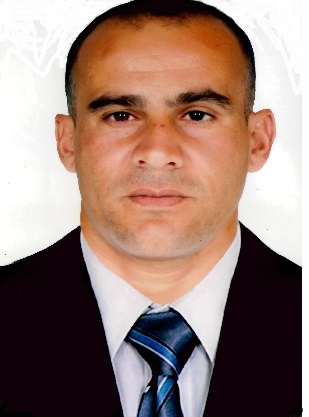 طالب دكتوراه:مهيدي خالددكتوراه ل م د ابستمولوجيا التنمية والعلوم الاجتماعيةKhaledmehidi4@gmail.com. المعلومات الشخصية:* الاسم الكامل: مهيدي خالد.* تاريخ ومكان الميلاد: 25/07/1980– غليزان .الجزائر* البريد الإلكترونيkhaledmehidi4@gmail.comالوظيفة: أستاذ تعليم ثانوي رئيسي بثانوية لعزب أحمد جديوية، ولاية غليزان.* العنوان: بلدية الحمادنة ولاية غليزان.* الهاتف الجوال: 00213779176546. المسار الأكاديمي:1/- ليسانس في الفلسفة من جامعة وهران، كلية العلوم الاجتماعية، جوان 2006.2/- ماستر في المنطق وفلسفة العلومجوان 2015من جامعة وهران، كلية العلوم الاجتماعية، عنوان الرسالة-الادراك الحسي عند ابن سينا دراسة تحليلية.3/-  دكتوراه تخصص فلسفة،  كلية العلوم الاجتماعية- سيدي بلعباس،. الخبرات العلمية:  . .المشاركات العلمية والثقافية في المؤتمرات والدورات التكوينية:المشاركة في الملتقيات الوطنية والدولية أهمها:/ الملتقيات الدولية:1-مناخ التقويم في الجامعة الجزائرية (معوقات وتحديات) ، ملتقى موسوم بـ: اساليب التقويم في الجامعة بين التحصيل العلمي والحاجة الاجتماعية ،يومي 11 – 12 افريل 2017، كلية العلوم الانسانية والاجتماعية ، قسم علم الاجتماع والديموغرافيا، جامعة زيان عاشور الجلفة، الجزائر./ الملتقيات الوطنية:مقاربة تحليلية حول واقع التربية والتعليم في الجزائر، ملتقى موسوم بـ:التعليم  والتربية في الجزائر تاريخه ،مؤسساته، وفلسفته، كلية العلوم الانسانيةوالاجتماعية ،جامعة سيدي بلعباس، الجزائر،  يومي 2-3 ماي 2017 .نحور رؤية شمولية ونقدية لأزمة التكوين في العلوم الإنسانية، ملتقى موسوم بـ: هندسة التكوين البيداغوجي في العلوم الانسانية والاجتماعية،  كلية العلوم الانسانية والاجتماعية ، جامعة سيدي بلعباس، الجزائر، يومي 6 -7 ديسمبر 2017 .                       التدريس بالنص الفلسفي وفق المقاربة الحجاجية،  ملتقى موسوم بـ: تقنيات تدريس الفلسفة : الاستراتيجيات والمهارات ،كلية العلوم الانسانية ، جامعة سيدي بلعباس، يوم 17 افريل2018.الأيامالدراسية :يوم دراسي :موسوم بتعليمية الفلسفة قبل وبعد الإصلاح ،21 فبراير 2017، كلية العلوم الاجتماعية،جامعة وهران.يوم تكويني: موسوم بالتجربة الجمالية (مفاهيم و مقاربات )11، ماي 2017، كلية العلوم الاجتماعية ،جامعة وهران.يوم دراسي:تأملات في بعض جنبات مشروع إسلام التنوير لمالك شبل، مائدة مستديرة موسومة بـ Malek Chebel  Œuvres et Lectures ،يوم 6 ديسمبر 2017، مركز البحث العلمي والتقني في علم الانسان الاجتماعي والثقافي، وحدة البحث حول الثقافة والاتصال واللغات والآداب والفنون، (crasc).استراتيجية تدريس المنطق الصوري بين هدر الوقت وبلورة المفهوم ،يوم تكويني موسوم بـ: إشكاليات المنطق في برنامج الفلسفة بين واقع الصعوبات ورهان الكفاءات ، يوم 12 ،وحدة بحث CNEPRU بالتعاون مع قسم العلوم الاجتماعية، جامعة سيدي بلعباس ./ المقالات المنشورة:. الوطنية.مخرجات فلسفة التربية والتعليم في الجزائر واقع وتحديات ،مجلة تطوير العلوم الاجتماعية، كلية العلوم الاجتماعية والانسانية، جامعة الجلفة ، المجلد  العدد 4، اكتوبر 2017.ISSN http//www.asjp.cerist.dz/en/presentationrerevue/201.نحو رؤية شمولية ونقدية لفلسفة الفن في الفكر  الغربي الحديث والمعاصر مجلة منيرفا،كلية العلوم الانسانية و الاجتماعية، جامعة تلمسان ،المجلد 4،العدد 1، مارس 2018.            ISSN 2437-0703 ، ESSN 2600-6448 http//www.asjp.cerist.dz/en/presentationrerevue/201.تعزيز ديداكتيكالفلسفة وفق مقاربة النص الفلسفي، المجلة المغاربية للدراسات التاريخية والانسانية، سيدي بلعباس، المجلد 9، العدد3 ، ديسمبر 2018.                                                                ر ت م د :2170-0060    ر تم د إ 2602-523http//www.asjp.cerist.dz/en/presentationrerevue/ 334.الدولية.رؤية شمولية ونقدية لأزمة التكوين في العلوم الإنسانيةفي الجزائر،مجلة التعليمية،  كلية الآداب واللغات والفنون، جامعة بلعباس، المجلد 5 ،العدد 13، مارس 2018 الترقيم 17717- 2170ISSN، ص278.http// www.asjp.cerist.dz/en/presentationrevue/184.